KARKUCAK SECONDARY SCHOOL2nd TERM 2nd WRITTEN EXAM for 7th GRADERSName & Surname: 					Class & Number: 			MARK:ANSWER THE QUESTIONS (SORULARI CEVAPLAYIN)(Her doğru cevap 5 puan değerindedir.)1- We should protect our world from ______ effect.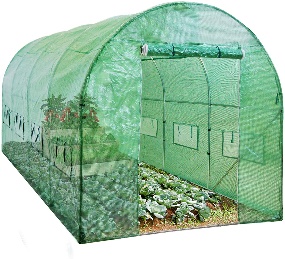 A) deforestationB) pollutionC) solarD) greenhouse2- We will prepare ___ to invite our guests to my birthday party.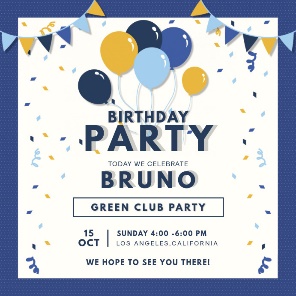 A) invitation cardB) birthday cakeC) confettiD) candles3- I visited the fortune teller to see what will happen in ________.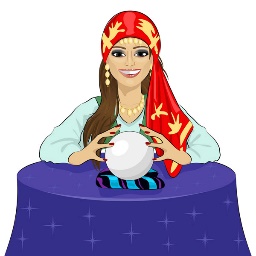 A) homeB) futureC) spaceD) school4- Görseldeki kelime aşağıdakilerden hangisidir?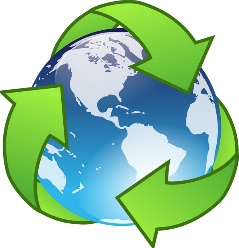 A) nuclear wasteB) pesticidesC) recycleD) wind energy5- You can _____ at the boutique.A) try on clothes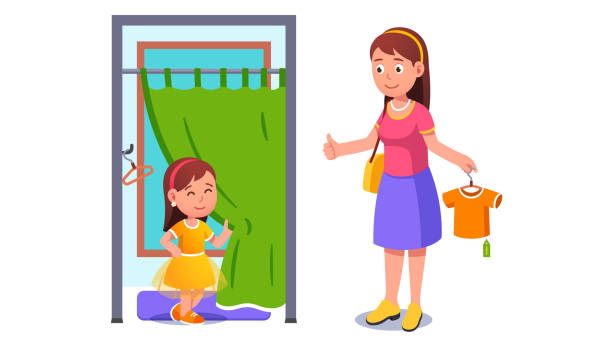 B) exhibit paintingsC) draw moneyD) borrow books6- He went to _____________. Because he wanted to have breakfast but there wasn't any bread left.A) greengrocer’sB) pharmacyC) bakeryD) municipality7- He went to __________. Because he lost his wallet while shopping.A) shopping mallB) boutiqueC) fire stationD) police station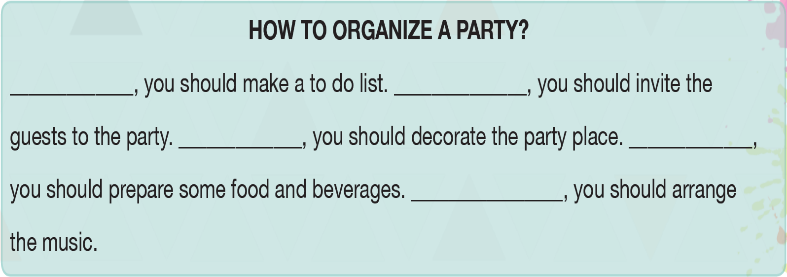 8- Yukarıdaki görselde boş bırakılan yerleri tamamlayan şık hangisidir?A) first - second - finally - then - and thenB) first - second - then - and then - finallyC) first - then - second - and then - finallyD) then - second - and then - first - finally9- “the drinks” eşanlamlısı hangisidir?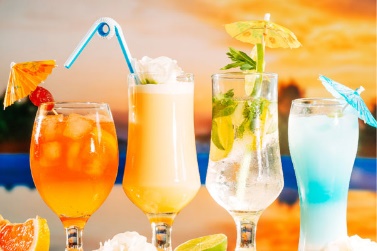 A) presentsB) decorationsC) beveragesD) dresses10- Where can you go to draw money?A) park		B) art galleryC) hospital	D) bank11- Görseldeki kelime aşağıdakilerden hangisidir?A) air energy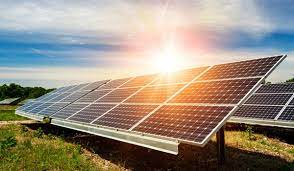 B) wind energyC) solar energyD) land energy12 – We must stop ____ to protect the environment.A) deforestation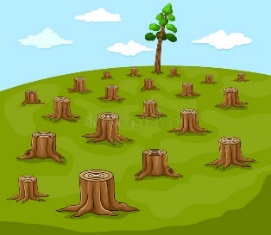 B) global warmingC) nuclear wasteD) land pollution13- I went to the bookshop ___________.A) to report a fire 		B) to draw moneyC) to have fun with kidsD) to buy a sport magazine14- In my 20S, I will ______.A) go on education	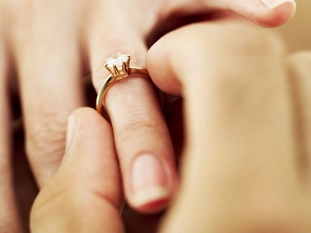 B) get engagedC) travelD) be retired15- Sinem went to ____________. Because she needed to send a parcel to her friend. A) hospitalB) police stationC) post officeD) shopping mall16- In 2050, Abdulsamet will________.A) run his own business	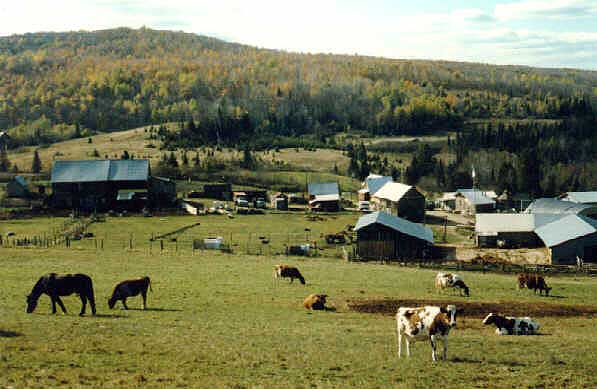 B) buy a houseC) live in a village	D) go to university17- What kind of party will you prepare?A) birthday party	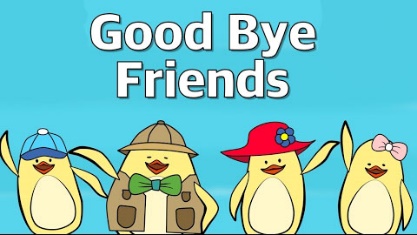 B) slumber partyC) engagement party	D) farewell party18- We celebrate _____ every year.A) ramadan feast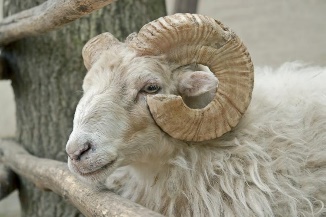 B) sacrifice feastC) slumber partyD) wedding anniversary19- Where can you go to report a crime?A) coffee shop		B) fire station	C) pharmacy		D) police station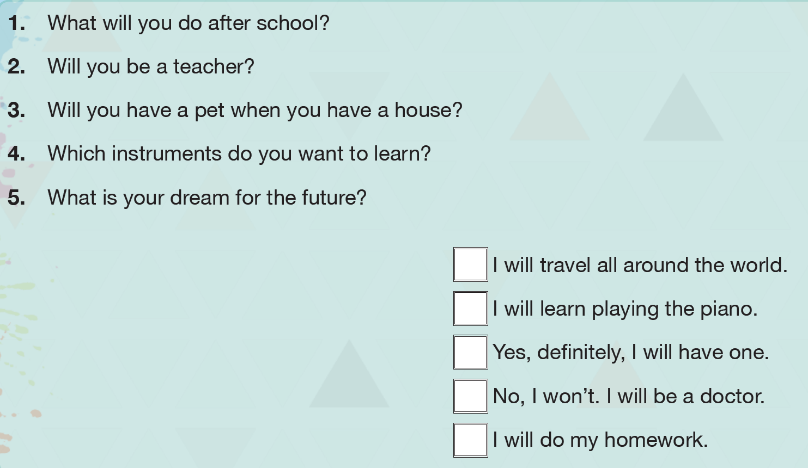 20- Yukarıdaki eşleştirmenin doğru şıkkı hangisidir?A) 5-4-3-2-1B) 5-3-4-2-1C) 1-2-3-4-5D) 5-4-3-1-2